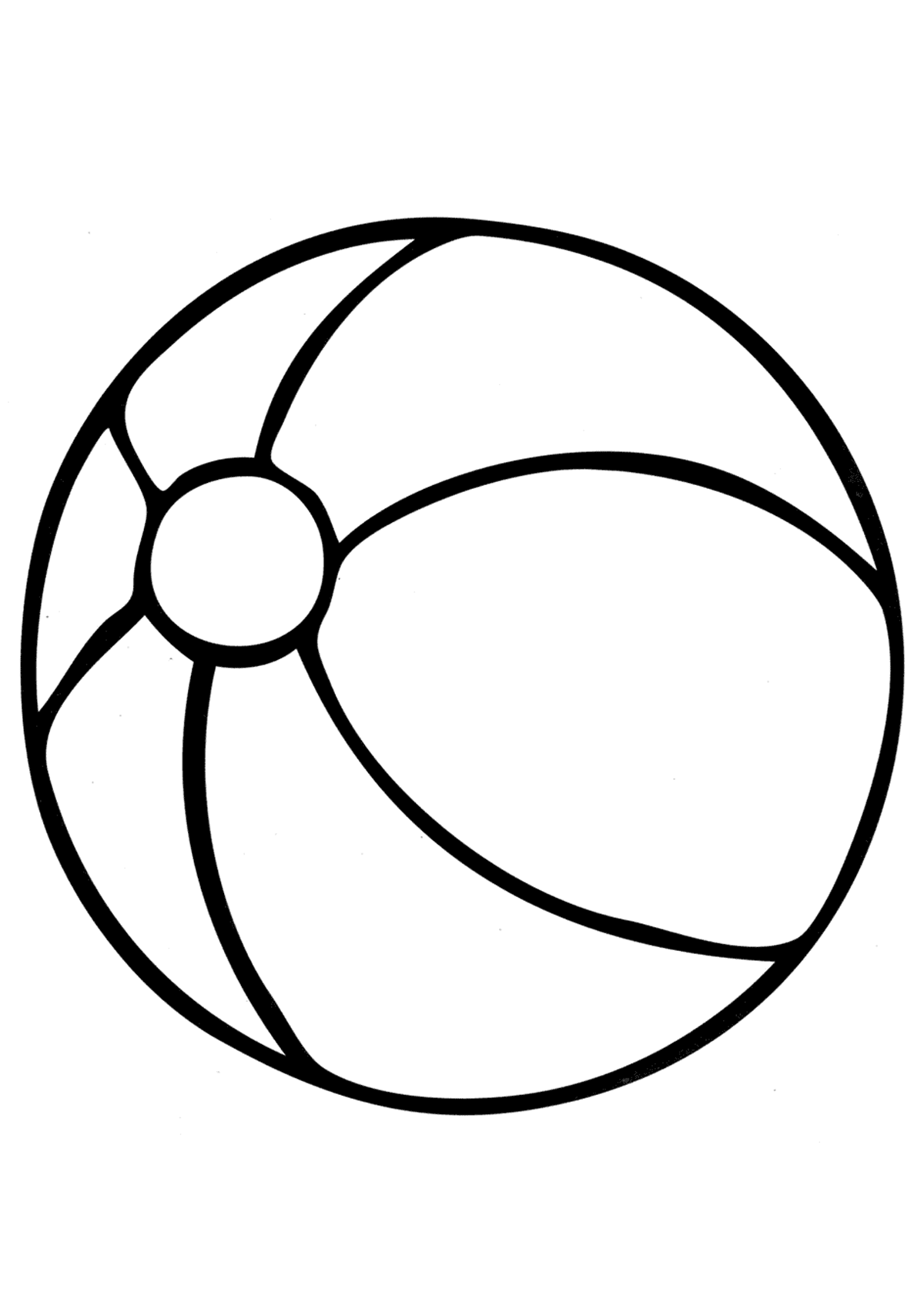 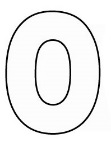 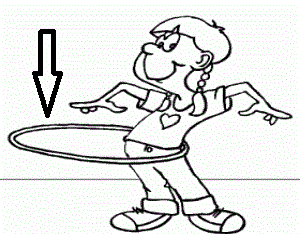 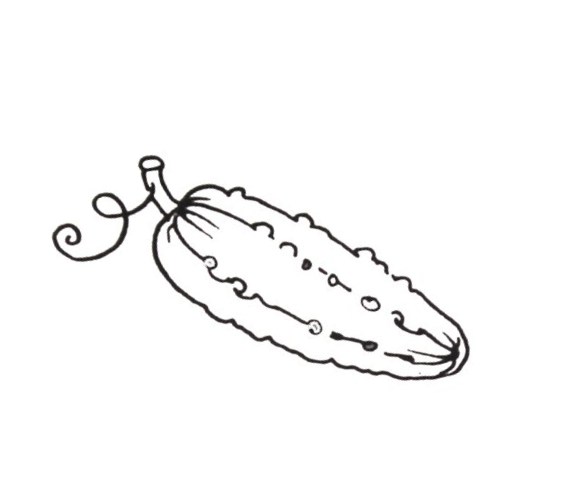 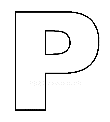 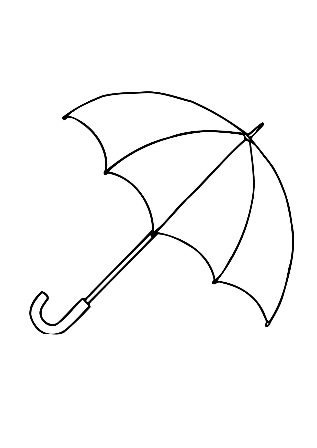 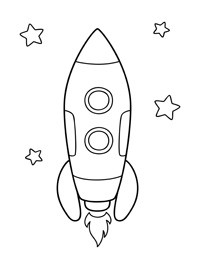 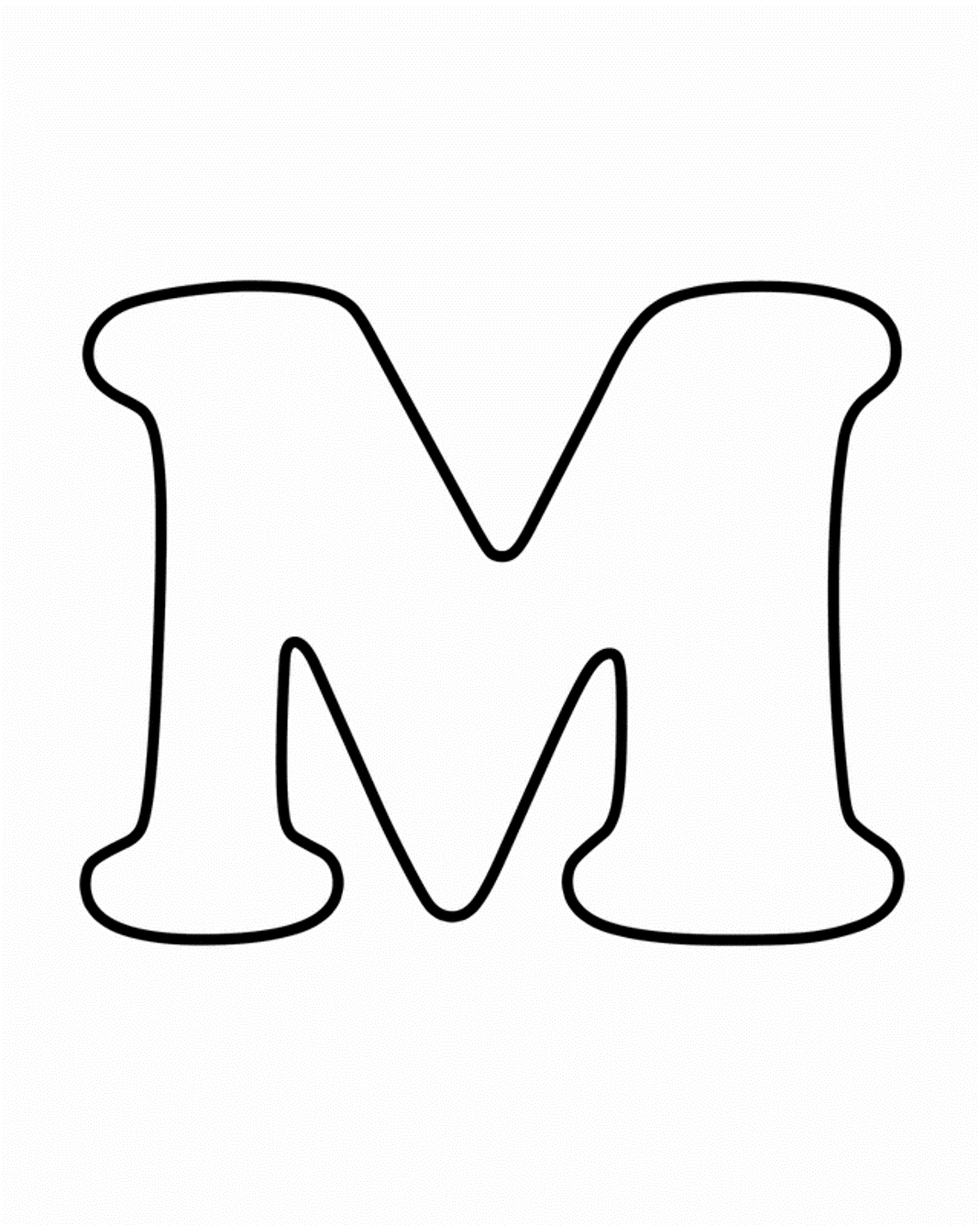 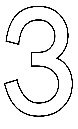 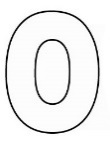 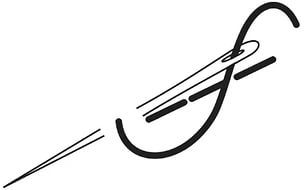 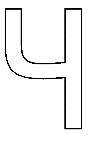 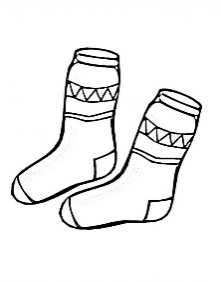 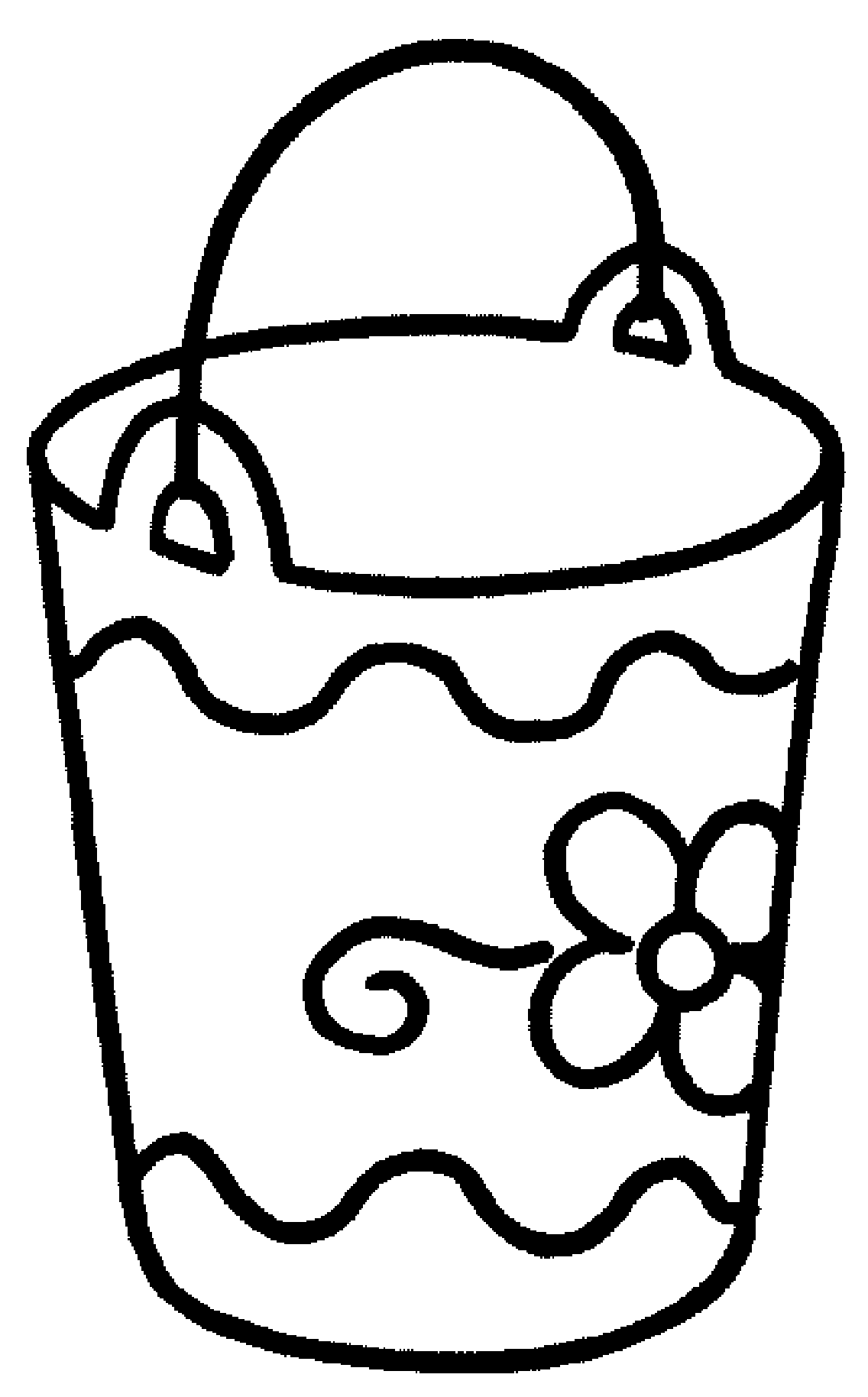 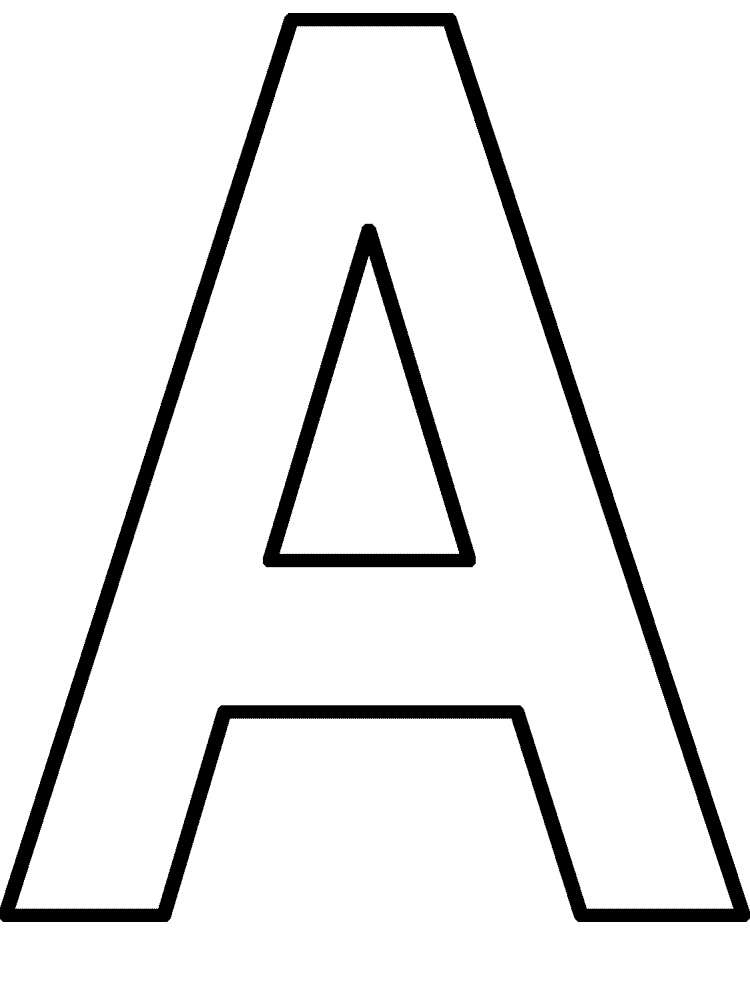 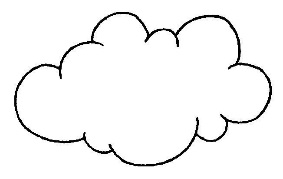 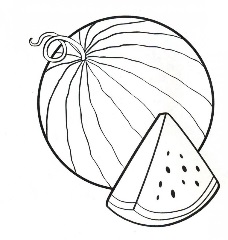 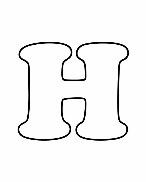 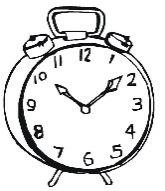 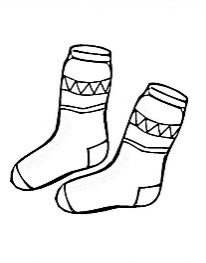 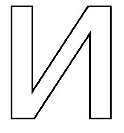 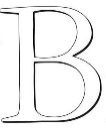 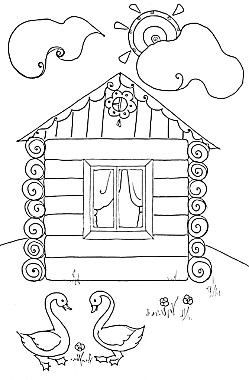 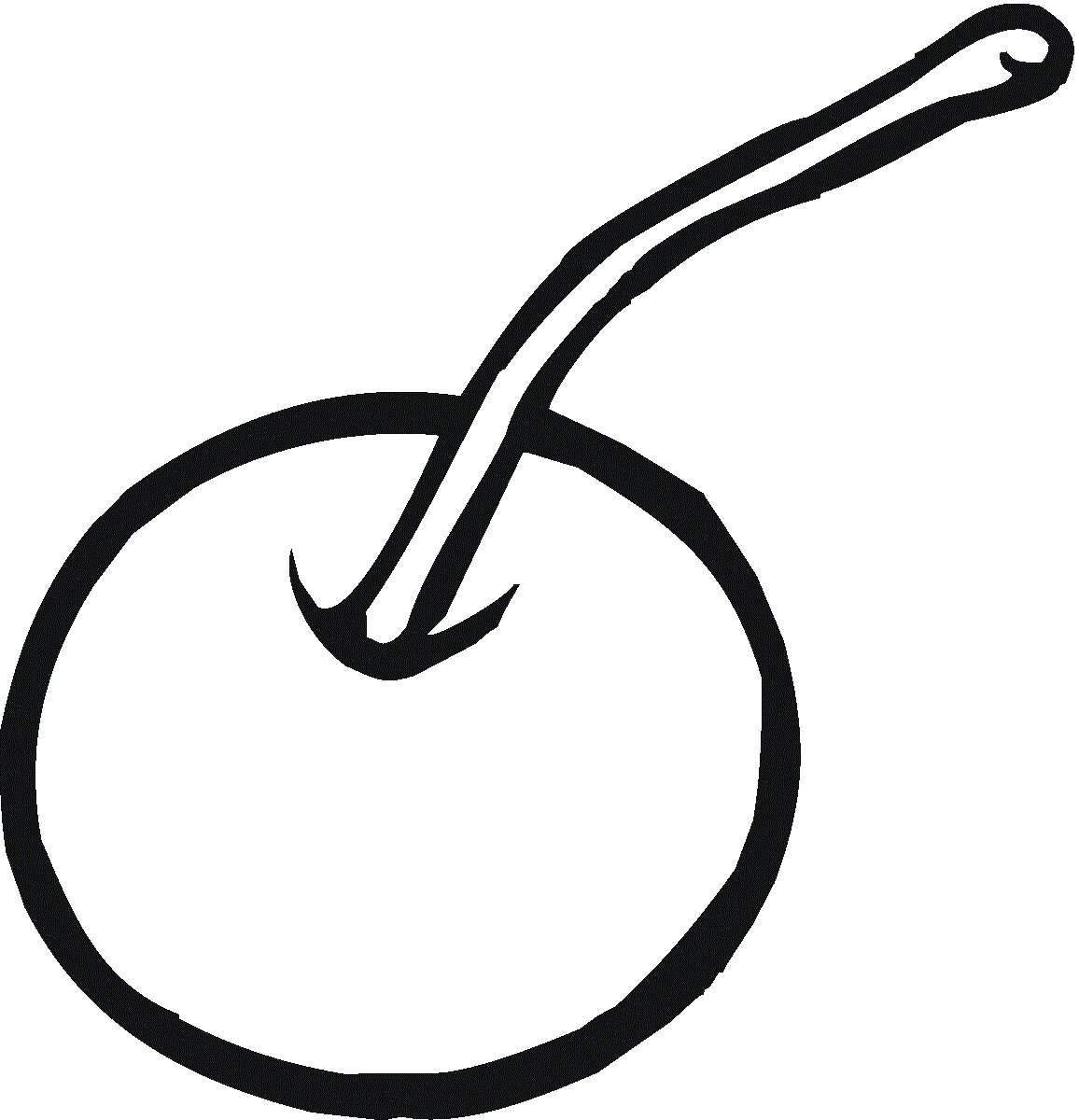 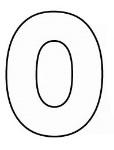 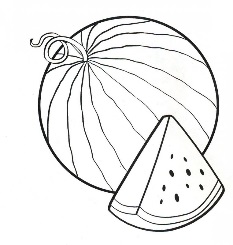 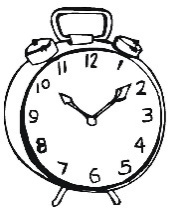 Тема головоломки для детей группы старшего дошкольного возраста: «Новый год. Зимние развлечения» - по произведению В. Одоевского «Мороз Иванович»Задание 1. Соедини линиями одинаковые картинки. Используй для этого карандаш красного цвета.Задание 2.С какой буквы начинается? Соедини буквы и картинки линиями. Используй для этого карандаш зеленого цвета.Задание 3.Прочти слово по первым буквам, зашифрованным в картинках левого столбца.Подсказка: Двигайся сверху вниз.Задание 4. Раскрась картинки так, чтобы пары получились одинаковыми по цвету.Ответ: Если ты выполнишь все задания правильно, то получится название сказки, которую написал В. Одоевский («Мороз Иванович»)Спасибо за твою стойкость и выносливость! Ты справился с достаточно сложным заданием! Молодец!